Mesto Brezno – Mestský úrad Brezno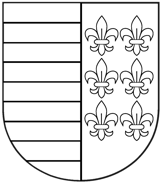 odbor ekonomiky a financovania - dane a poplatkyNámestie gen. M. R. Štefánika 1, 977 01  BreznoIBAN: SK47 5600 0000 0020 0279 1028IČO: 00313319Právnická osoba / Fyzická osoba – podnikateľŽiadosťo povolenie umiestnenia prenosného informačného zariadeniav zmysle § 2 až 5  Všeobecne záväzného nariadenia  mesta Brezna o dani za užívanie verejného priestranstva a dani za ubytovanie č. VZN-11/2022Oddiel – údaje o poplatníkovi:                                                                    evidenčné číslo: ....................................Oddiel – údaje o prenosnom informačnom zariadení:Miesto umiestnenia prenosného informačného zariadenia: .................................................................................................................................................................................................................................................................................................................................................................Rozloha zabratého verejného priestranstva (m2): ..................................................................Prenosné informačné zariadenie bude počas roka umiestnené:□	len v pracovných dňoch□	v pracovných dňoch a v sobotu□	v pracovných dňoch a počas víkendov (sobota aj nedeľa)□	počas pracovných dní, víkendov a sviatkov (celý rok)□	iné ............................................................................................................................................................................................................................................................................................Dátum od kedy bude umiestnené prenosné informačné zariadenie: ....................................Podmienky umiestnenia prenosného informačného zariadeniarozmery PIZ sú max. 1m výška a 0,65 m šírka;umiestnienie  PIZ nesmie na chodníku tvoriť prekážku a nesmie dôjsť k obmedzeniu voľného pohybu chodcov na chodníku;PIZ je zakázané pevne uchytiť do povrchu chodníka;žiadateľ zodpovedá za škody, ktoré vznikli správcovi komunikácie ako aj tretím osobám z dôvodu nekvalitne vykonaných prác, nedostatočného udržiavania dotknutých častí komunikácií a ostatných činností;zodpovedná osoba za umiestnenie PIZ: ...........................................................................Podľa § 3 VZN-11/2022 je sadzba dane za zabratie verejného priestranstva prenosným informačným zariadením 0,16 eur za každý aj začatý m2 a každý deň.Podľa § 4 VZN-11/2022 je daňovník povinný správcovi dane písomne oznámiť skončenie užívania verejného priestranstva.F-153/0Obchodné meno alebo názov:Obchodné meno alebo názov:Obchodné meno alebo názov:Obchodné meno alebo názov:Obchodné meno alebo názov:Obchodné meno alebo názov:IČO: Sídlo alebo miesto podnikania: Ulica, súpisné a orientačné číslo:Ulica, súpisné a orientačné číslo:Ulica, súpisné a orientačné číslo:Ulica, súpisné a orientačné číslo:Mesto (obec): Sídlo alebo miesto podnikania: Sídlo alebo miesto podnikania: PSČ:P.O. Box: E-mail: Sídlo alebo miesto podnikania: Tel.:Adresa doručovania rozhodnutí: Vyplní sa len v prípade, ak poplatník chce posielať písomnosti v daňovom konaní na inú adresu ako je adresa sídla alebo miesta podnikania.Adresa doručovania rozhodnutí: Vyplní sa len v prípade, ak poplatník chce posielať písomnosti v daňovom konaní na inú adresu ako je adresa sídla alebo miesta podnikania.Adresa doručovania rozhodnutí: Vyplní sa len v prípade, ak poplatník chce posielať písomnosti v daňovom konaní na inú adresu ako je adresa sídla alebo miesta podnikania.Ulica, súpisné a orientačné číslo, PSČ, mesto:Ulica, súpisné a orientačné číslo, PSČ, mesto:Ulica, súpisné a orientačné číslo, PSČ, mesto:Adresa doručovania rozhodnutí: Vyplní sa len v prípade, ak poplatník chce posielať písomnosti v daňovom konaní na inú adresu ako je adresa sídla alebo miesta podnikania.Adresa doručovania rozhodnutí: Vyplní sa len v prípade, ak poplatník chce posielať písomnosti v daňovom konaní na inú adresu ako je adresa sídla alebo miesta podnikania.Adresa doručovania rozhodnutí: Vyplní sa len v prípade, ak poplatník chce posielať písomnosti v daňovom konaní na inú adresu ako je adresa sídla alebo miesta podnikania.Správca dane je povinný  chrániť  osobné  údaje  zistené na  základe  ohlasovacej  povinnosti  v zmysle zákona č. 18/2018 Z.z. o ochrane osobných údajov v znení neskorších predpisov.Daňový subjekt vyjadruje súhlas so spracovaním poskytnutých osobných údajov pre účely daňového konania.Daňovník svojím podpisom potvrdzuje, že všetky uvedené údaje sú pravdivé a zodpovedá za prípadné škody, ktoré vzniknú uvedením nepravdivých alebo neúplných údajov a neplnením podmienok umiestnenia prenosného informačného zariadenia.V                               , dňa                             		                                                                                                           ..........................................................                                                                                  podpis a pečiatka žiadateľa            